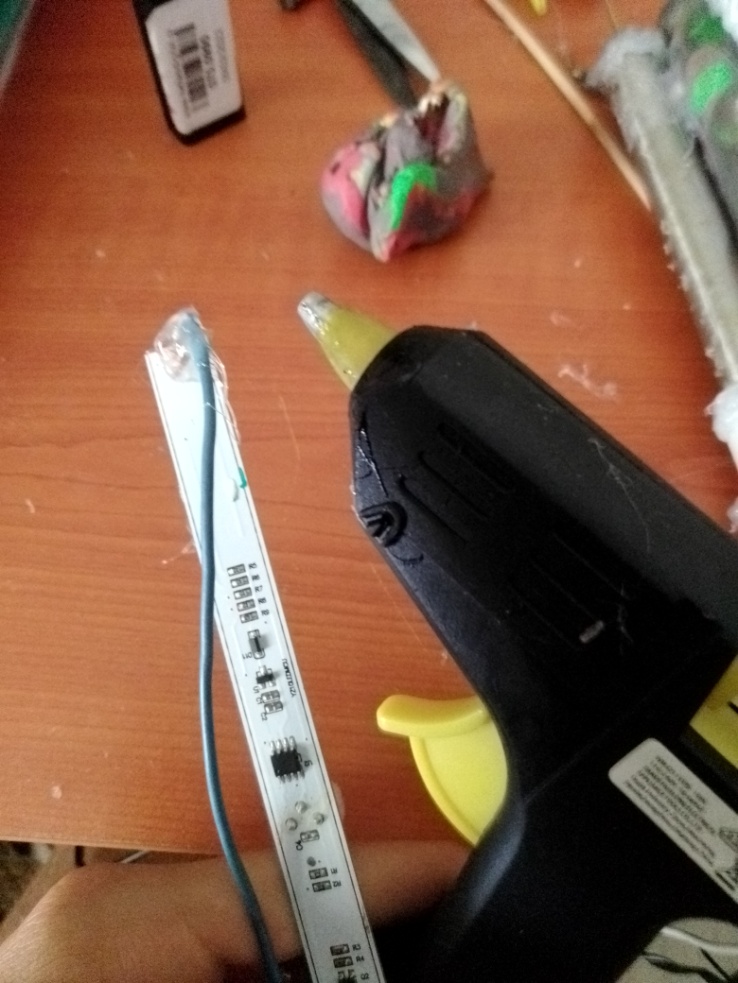 Εικόνα :Κολλάμε στα συρμάτινα άκρα από το τσιπάκι με τα ηλιακά πάνελ καλώδια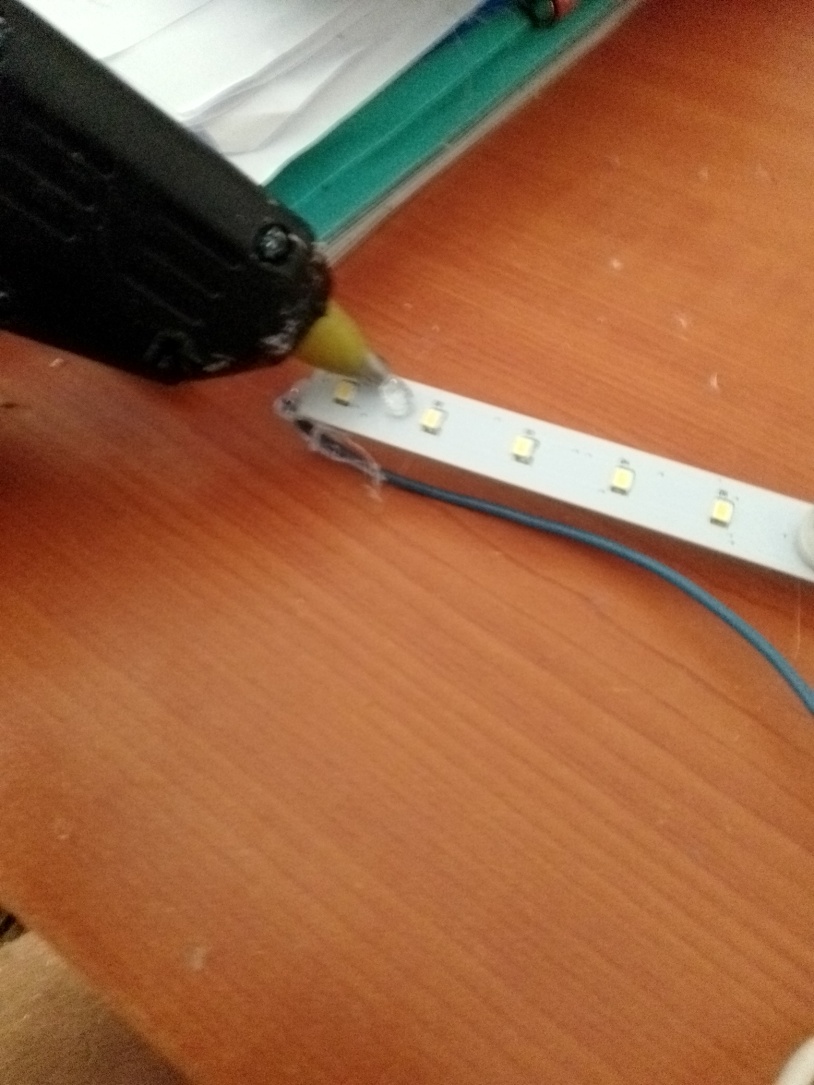 Εικόνα : Βάζουμε σιλικόνη πάνω στο τσιπάκι για να το κολλήσουμε στο εσωτερικό του υποβρυχίου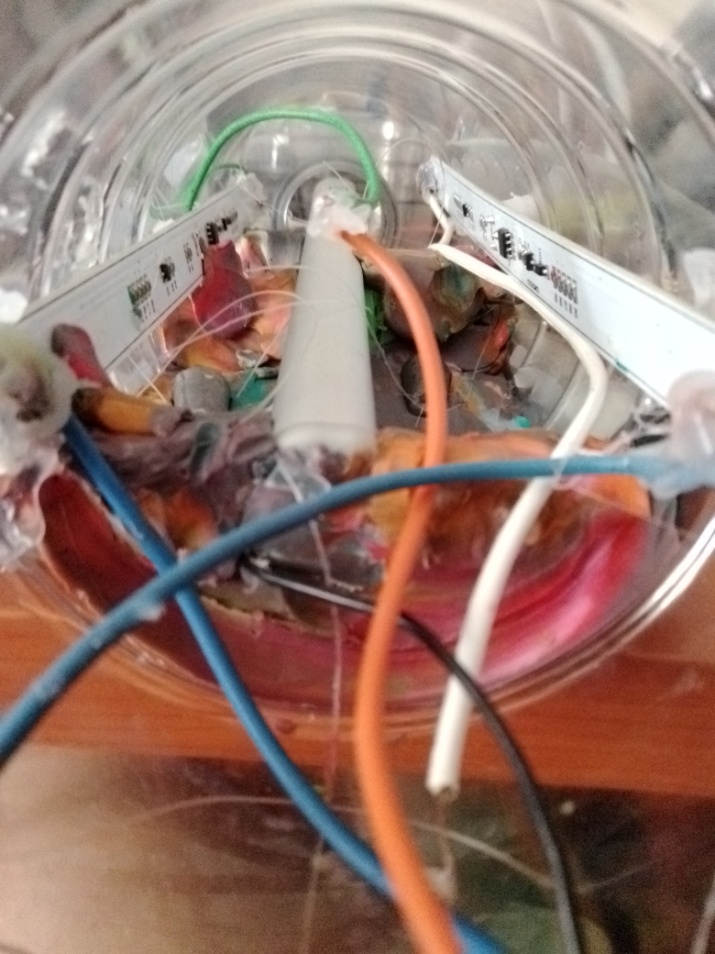 Εικόνα : Κολλάμε με τη σιλικόνη τα τσιπάκια στα πλάγια του υποβρυχίουΚατασκευή Δεξαμενής: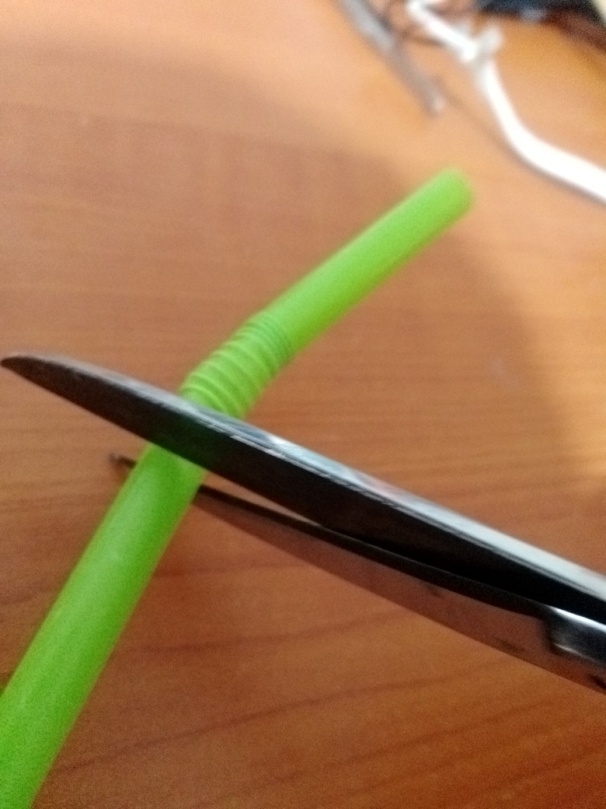 Εικόνα : Κόβουμε ένα πλαστικό καλαμάκι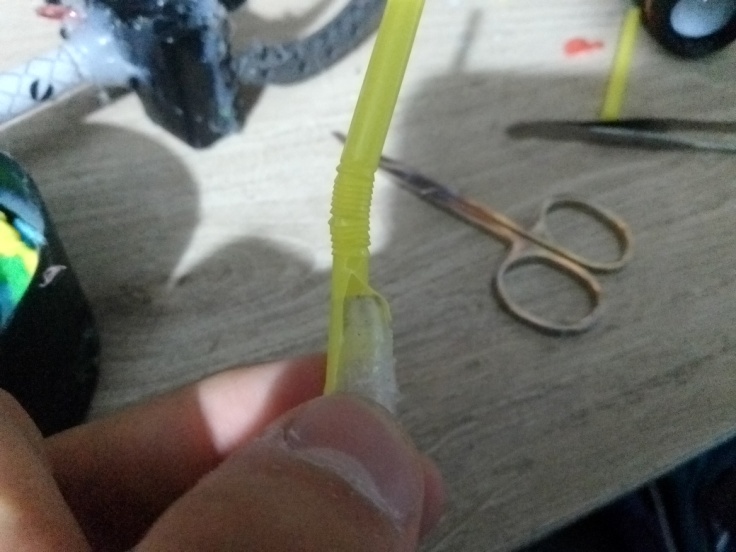 Εικόνα : Κολλάμε το καλαμάκι γύρω από το στόμιο της σύριγγας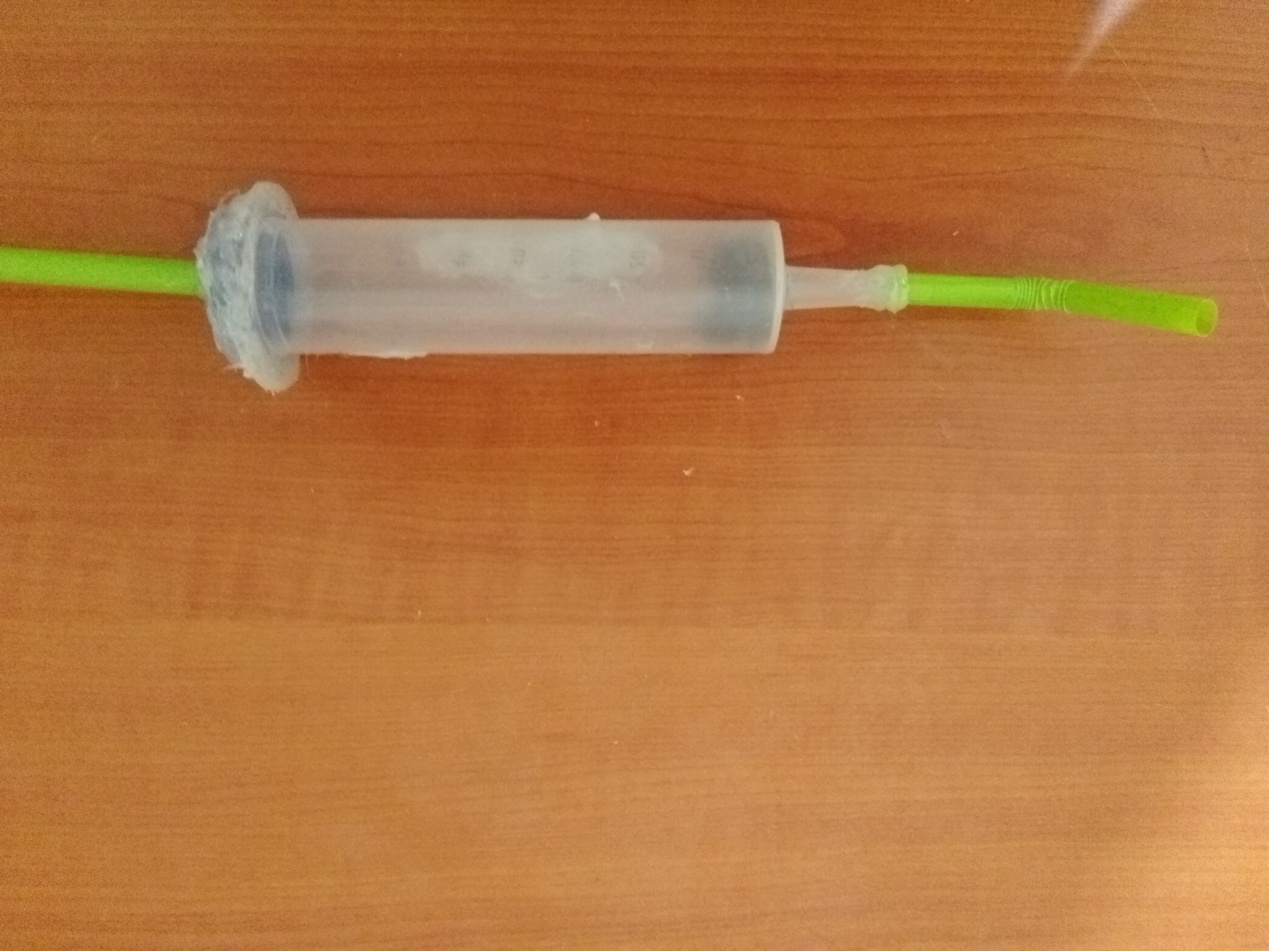 Εικόνα : Η δεξαμενή είναι έτοιμη!Κύκλωμα Φώτων: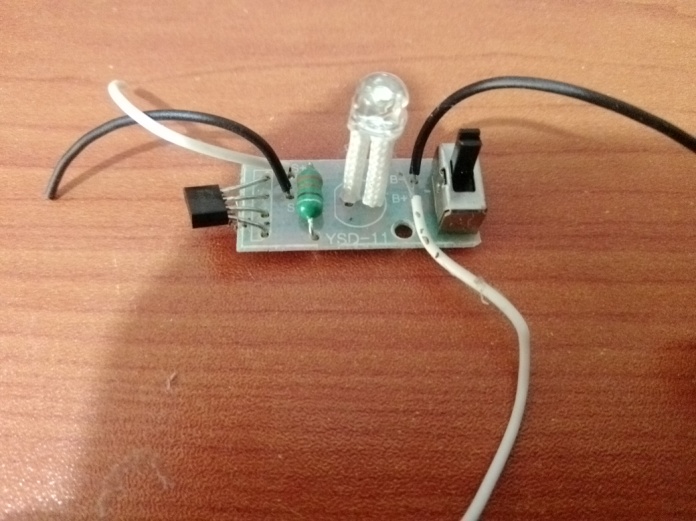 Εικόνα : Τσιπάκι με φως που συνδέεται με τα ηλιακάπάνελ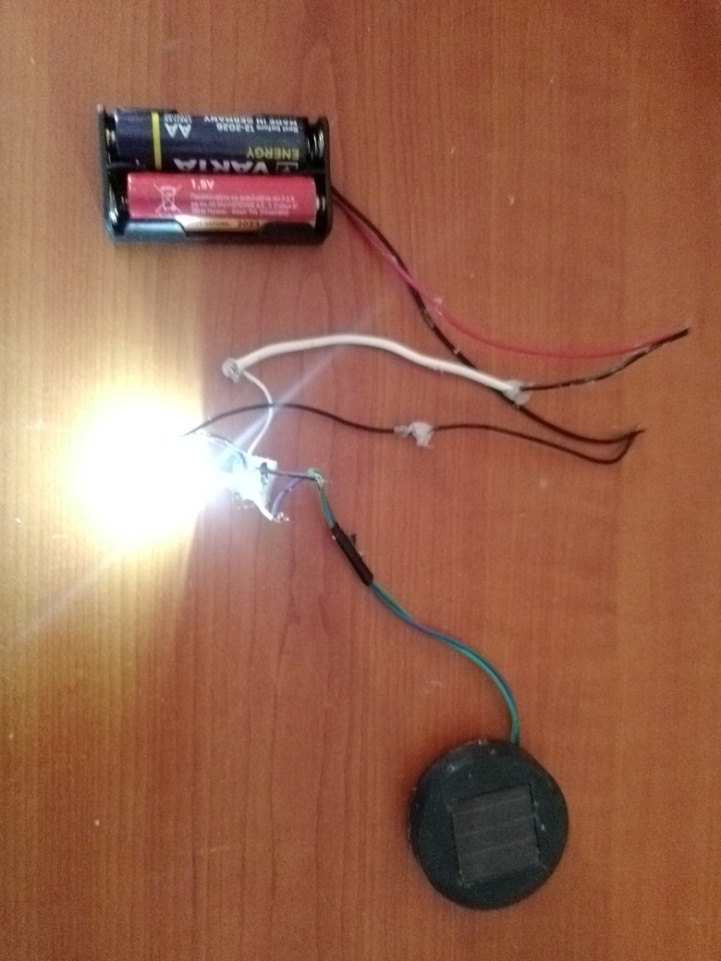 Εικόνα : Κύκλωμα φώτων σε λειτουργία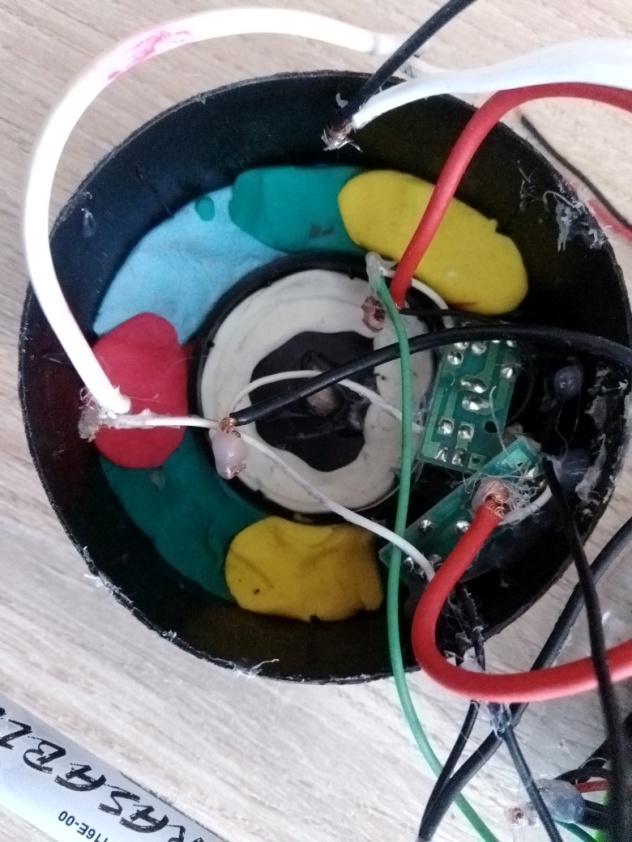 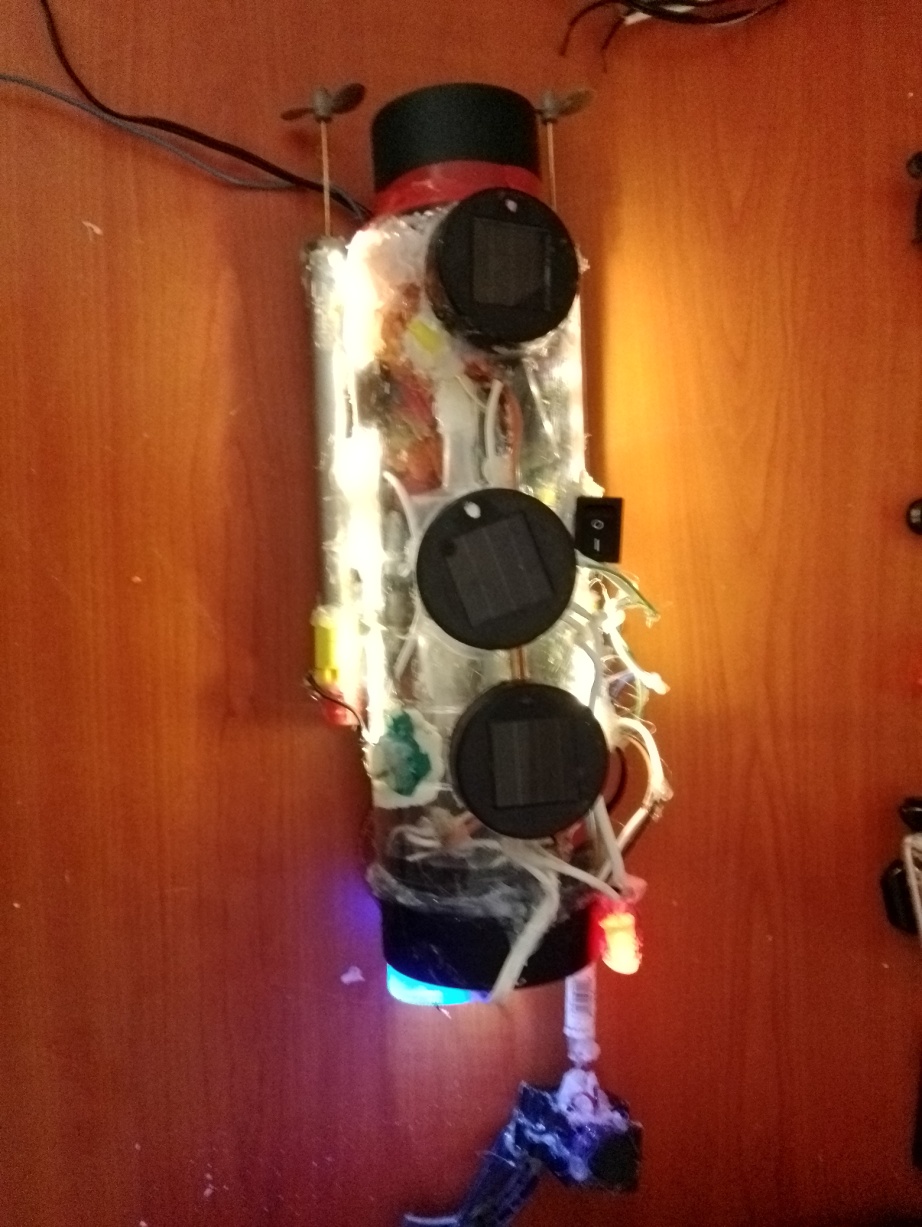 Εικόνα : Το υποβρύχιο φωτισμένο